ПРАВИТЕЛЬСТВО РОССИЙСКОЙ ФЕДЕРАЦИИПОСТАНОВЛЕНИЕот 10 октября 2013 г. N 899ОБ УСТАНОВЛЕНИИ НОРМАТИВОВДЛЯ ФОРМИРОВАНИЯ СТИПЕНДИАЛЬНОГО ФОНДА ЗА СЧЕТ БЮДЖЕТНЫХАССИГНОВАНИЙ ФЕДЕРАЛЬНОГО БЮДЖЕТАВ соответствии с частью 10 статьи 36 Федерального закона "Об образовании в Российской Федерации" Правительство Российской Федерации постановляет:1. Утратил силу с 1 января 2017 года. - Постановление Правительства РФ от 17.12.2016 N 1390.2. Утратил силу с 1 января 2018 года. - Постановление Правительства РФ от 04.04.2014 N 267.3. Признать утратившим силу постановление Правительства Российской Федерации от 26 октября 2011 г. N 870 "Об обеспечении государственными стипендиями интернов и ординаторов, обучающихся за счет средств федерального бюджета в интернатуре и ординатуре государственных высших учебных заведений, государственных образовательных учреждений дополнительного профессионального образования, государственных научных организаций" (Собрание законодательства Российской Федерации, 2011, N 44, ст. 6283).Председатель ПравительстваРоссийской ФедерацииД.МЕДВЕДЕВУтвержденыпостановлением ПравительстваРоссийской Федерацииот 10 октября 2013 г. N 899ИЗМЕНЕНИЯ,КОТОРЫЕ ВНОСЯТСЯ В ПОСТАНОВЛЕНИЕ ПРАВИТЕЛЬСТВА РОССИЙСКОЙФЕДЕРАЦИИ ОТ 8 ДЕКАБРЯ 2010 Г. N 991Утратили силу с 1 января 2018 года. - Постановление Правительства РФ от 04.04.2014 N 267.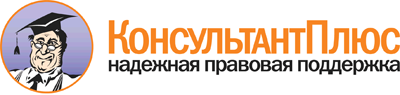 Постановление Правительства РФ от 10.10.2013 N 899
(ред. от 17.12.2016)
"Об установлении нормативов для формирования стипендиального фонда за счет бюджетных ассигнований федерального бюджета"
(с изм. и доп., вступ. в силу с 01.01.2018)Документ предоставлен КонсультантПлюс

www.consultant.ru

Дата сохранения: 13.03.2019
 Список изменяющих документов(в ред. Постановлений Правительства РФ от 04.04.2014 N 267,от 17.12.2016 N 1390)